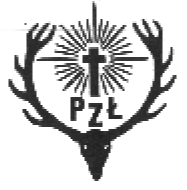 Komisja Kynologicznaprzy ZO PZŁ w GDAŃSKUserdecznie zaprasza naREGIONALNY KONKURS PRACY POSOKOWCÓW w dniu 05 września 2021  roku.Miejsce imprezy: Osada Leśna Gaj k/ZblewaW imprezach mogą uczestniczyć psy w wieku od 9 miesiąca.Ocena na farbie leżącej 16-24 godzin.Koszt- członkowie PZŁ 120,-zł, osoby niezrzeszone w PZŁ 150,- zł. Zgłoszenia i wpłaty prosimy dokonywać  do dnia 29.08.2021r.:Santander Bank O/Gdańsk 
Nr konta: 85 1090 1098 0000 0000 0901 5553Zgłoszeń nieopłaconych nie przyjmujemy, wycofanie możliwe 
do dnia przyjmowania zgłoszeń. 

Karty zgłoszeń dostępne w ZO PZŁ (Jaśkowa Dolina 114, Gdańsk) 
lub na stronie: www.gdansk.pzlow.plUczestnicy zobowiązani będą do podpisania stosownych oświadczeń na temat stanu zdrowia oraz przestrzegania zasad bioasekuracji związanej z epidemią COVID-19. 

Zgłoszenia wraz z kopią rodowodu prosimy przesyłać: listownie (Gdańsk, Jaśkowa Dolina 114) lub mailem (hazba@kennel.pl)    
lub składać w ZO PZŁ do dnia 29 sierpnia 2021 roku (liczba psów ograniczona).
Szczegółowe informacje: Beata Zach 604451593, Zarząd Okręgowy Polskiego Związku Łowieckiego ul. Jaśkowa Dolina 114, 80-288 Gdańsk tel./fax. 58 341 56 87  zo.gdansk@pzlow.pl    ZGŁOSZENIEZgłaszam się na Regionalny Konkurs Pracy Posokowców organizowany przez ZO PZŁ Gdańsk w dniu 5 września 2021 r.nazwa psa i przydomek:………………………………………………...płeć…………………….   Umaszczenie……………………………….rasa: ……………………………………………………..tat/chip………PKR……………………. Nr Rej...……………….Ur………………….Ojciec:……………………………………… PKR……………………Matka:…………………………………… ….PKR……………………Hodowca………………..………………… Właściciel: .............................................................................................Adres ………..…………………………………………………………. Przewodnik: …………………………………………Dane do kontaktu: Telefon :…………………………………. mail:……………………………………..Podpis:…………………………………..Niniejsze zgłoszenie ważne jedynie z kopią rodowodu lub kopią metryki z wpisanym numerem rejestracji oddziałowej i OPŁATY za ocenę, PZŁ i Związek Kynologiczny!!!!!!!!!LICZBA MIEJSC OGRANICZONA!!!!!!!!!!!!!!!!!